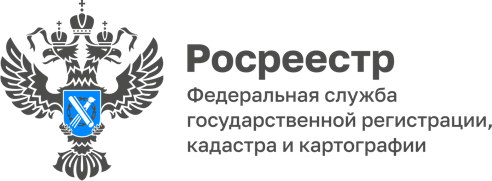 ПРЕСС-РЕЛИЗ21.07.2023Заголовок:Актуальные вопросы государственной регистрации недвижимости: о внесении изменений в закон «О государственной регистрации недвижимости»13.06.2023 вступил в силу Федеральный закон от 13.06.2023 № 248-ФЗ 
«О внесении изменений в отдельные законодательные акты Российской Федерации», которым внесены изменения в правовое регулирование учетно-регистрационной деятельности в отношении объектов недвижимости. В рамках данной статьи отмечу некоторые из них.Основания для возврата без рассмотрения заявления и документов, представленных для осуществления государственного кадастрового учета и государственной регистрации прав, предусмотренные статьей 25 Федерального закона от 13.07.2015 № 218-ФЗ «О государственной регистрации недвижимости» дополнены новыми пунктами.  Согласно новой редакции данной нормы документы подлежат возврату, в том числе, если:право, ограничение права или обременение объекта недвижимости, о регистрации которого просит заявитель, не подлежит государственной регистрации в соответствии с федеральным законом;земельный участок, в отношении которого представлено заявление о его снятии с государственного кадастрового учета, не является преобразуемым и не подлежит снятию с такого учета в соответствии с настоящим Федеральным законом.Следующая информация о внесенных изменениях будет особенно актуальна кадастровым инженерам. Законом № 248-ФЗ дополнен перечень случаев, при которых обжалование решения о приостановлении осуществления государственного кадастрового учета, государственного кадастрового учета и государственной регистрации прав возможно в административном порядке. После внесенных изменений в таком порядке также обжалуются решения о приостановлении, принятые государственным регистратором прав по следующим основаниям: п. 22 - назначение или разрешенное использование созданного (создаваемого) объекта недвижимости не соответствует виду разрешенного использования земельного участка, на котором он создан (создается), за исключением случаев, если в соответствии с законом размещение такого объекта на данном земельном участке допускается независимо от вида его разрешенного использования;п. 23 - земельный участок, на котором создан (создается) объект недвижимости, предоставлен, передан собственником для целей, не предусматривающих возможность строительства (размещения) такого объекта;п. 53 - размеры образуемого машино-места или машино-места, которое в результате преобразования сохраняется в измененных границах, не будут соответствовать установленным органом нормативно-правового регулирования требованиям к минимально допустимым размерам машино-места.Об Управлении Росреестра по Алтайскому краюУправление Федеральной службы государственной регистрации, кадастра и картографии по Алтайскому краю (Управление Росреестра по Алтайскому краю) является территориальным органом Федеральной службы государственной регистрации, кадастра и картографии (Росреестр), осуществляющим функции по государственной регистрации прав на недвижимое имущество и сделок с ним, по оказанию государственных услуг в сфере осуществления государственного кадастрового учета недвижимого имущества, землеустройства, государственного мониторинга земель, государственной кадастровой оценке, геодезии и картографии. Выполняет функции по организации единой системы государственного кадастрового учета и государственной регистрации прав на недвижимое имущество, инфраструктуры пространственных данных РФ. Ведомство осуществляет федеральный государственный надзор в области геодезии и картографии, государственный земельный надзор, государственный надзор за деятельностью саморегулируемых организаций кадастровых инженеров, оценщиков и арбитражных управляющих. Подведомственное учреждение Управления - филиал ППК «Роскадастра» по Алтайскому краю. Руководитель Управления, главный регистратор Алтайского края – Юрий Викторович Калашников.Контакты для СМИПресс-секретарь Управления Росреестра по Алтайскому краю Середина Елена Владимировна 8 (3852) 29 17 33, 503722press_rosreestr@mail.ru 656002, Барнаул, ул. Советская, д. 16Сайт Росреестра: www.rosreestr.gov.ru	Яндекс-Дзен: https://dzen.ru/id/6392ad9bbc8b8d2fd42961a7	ВКонтакте: https://vk.com/rosreestr_altaiskii_krai Телеграм-канал: https://web.telegram.org/k/#@rosreestr_altaiskii_kraiОдноклассники: https://ok.ru/rosreestr22alt.kraihttps://vk.com/video-46688657_456239105